DELO NA DOMU - 1. RAZRED – ANGLEŠČINAPozdravljeni, prvošolci!Trenutne razmere v naših krajih in drugod so nam pošteno spremenile način življenja, ki smo ga vajeni sicer. Ker je trenutno najbolj pomembno, da ostanemo zdravi, je temu prilagojena seveda tudi šola. Verjamem, da bi se vključno z mano vsi raje družili s prijatelji, obiskovali treninge in se popoldan igrali na igrišču, a žal trenutno to ni možno. Prepričana sem, da že zelo dobro razumete, zakaj je zdaj tako pomembno, da se vsi potrudimo in se držimo navodil in trdno verjamem, da bo tudi to minilo in se bomo spet vrnili v običajen ritem. Do takrat se bomo tudi mi učili in družili le preko računalnika. Vsak teden boste dobili navodila, kaj narediti pri angleščini, seveda pa tega ne bo preveč. Čas opravljanja nalog si seveda razporedite sami v dogovoru z vašimi starši. Ko boste delali angleščino, vas prosim, da v svoj angleški zvezek zapišete, kdaj in kaj ste delali:Npr.: Petek, 20. 3. 2020Poslušal/-a, zapel/-a in zaplesal/-a sem pesmico .... Potrudila se bom, da bodo vsa navodila zelo jasna in razumljiva, če pa se pojavi kakšno vprašanje, sem vam seveda na voljo preko elektronske pošte: tanja.vasle@guest.arnes.si ali tanya.vasle@gmail.comVašega maila bom vesela tudi, če nimate vprašanja in mi boste samo napisali, kako ste in kaj počnete. Želim vam, da čim lažje preživite ta čas izolacije in da ostanete doma. Ostanite zdravi, in upam, da se čimprej vidimo!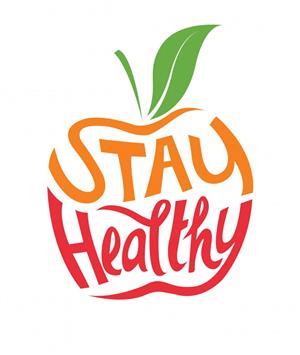 Učiteljica TanjaNAVODILA ZA DELO (1. TEDEN)NAZADNJE SMO SE PRI ANGLEŠČINI POGOVARJALI O DRUŽINI IN DRUŽINSKIH ČLANIH. POIŠČITE SVOJE NAPRSTNE LUTKE IN PONOVITE DRUŽINSKE ČLANE. PROSITE STARŠE, NAJ VAM POMAGAJO NA SPLETU POISKATI SPODNJO PESMICO, NATO PA JO ZAPOJTE IN ZAPLEŠITE. https://www.youtube.com/watch?v=1RMvYzY8gC8NA SPODNJI POVEZAVI BODO STARŠI NAŠLI KAR NEKAJ IGER, KI JIH LAHKO IGRAŠ PREKO RAČUNALNIKA IN Z NJIMI PONOVIŠ VSE, KAR SMO SE LETOS UČILI. LAHKO IZBEREŠ BARVE, ŠTEVILA, ŠOLSKE POTREBŠČINE, DELE TELESA, DRUŽINO, … https://interaktivne-vaje.si/02_osnova/predmeti_meni/anglescina_meni_1_3.html